Return to:Kindergarten Access OfficerHobsons Bay City CouncilP.O. Box 21ALTONA  3018Hobsons Bay Four Year Old KindergartensChange of Preference/Change of Address FormSurname: .......................... Child’s given name: …..….……….. Date of birth: ..........................Old address: .........................................................................................................................…..…………………….….......................... Old phone number: ..…………………….….…………….Year to attend four year kindergarten: ..………………………………..………... What was your original preference? ………………………………………..…….(required)Changes to original detailsNew address (if applicable): ......................................................................................................New telephone number (if applicable):.......................................................................................New preferences for kindergarten1.		2……………………………………...3.		4……………………………………...5.	Any other changes to original details: …………........................................................................Name of parent/guardian (please print): …………....................................................................Signature of parent/guardian: …………...........................................Date: .................................PRIVACY COLLECTION STATEMENT – Hobsons Bay City Council 		is committed to protecting your privacy. The information you have 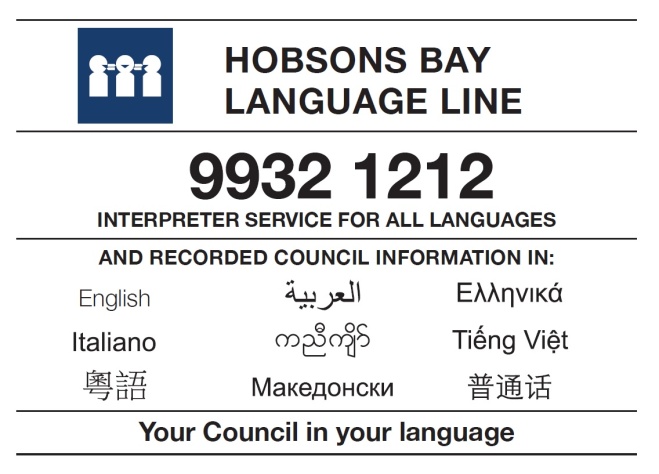 supplied on this form will be used by Council to update your personal details in our system and/or your change of kindergarten preference. Your personal information and the personal  information regarding your child will not be disclosed to any external party without your consent,unless required or authorised by law.  You have a right to access and make corrections to the personal information supplied on this application.  If you have any queries or wish to gain access to amend your information  please contact Council’s Kindergarten Enrolment Officer on 9932 1162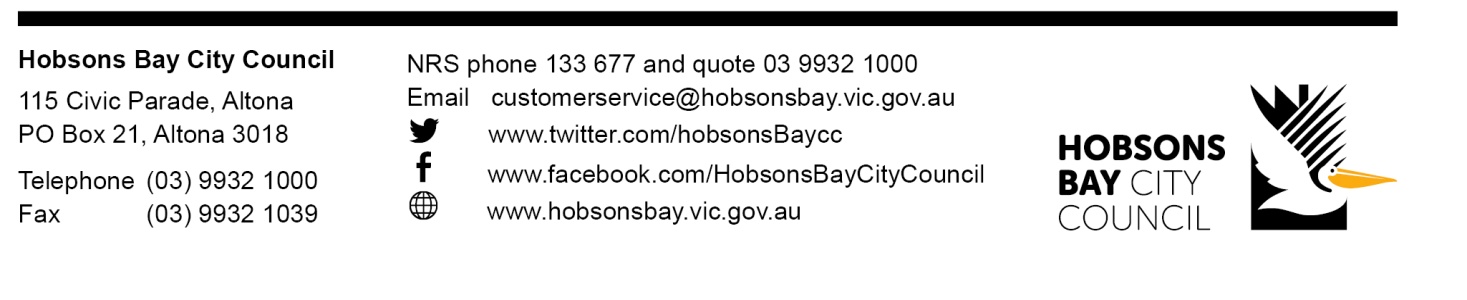 